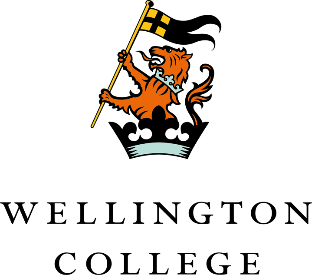 Lower Sixth 16+ Yr 12Entry YearRegistration Closing DateSeptember 07 - August 082024September 2023September 08 - August 092025September 2024September 09 - August 102026September 2025September 10 – August 112027September 2026Fourth Form 14+ Yr 10Entry YearRegistration Closing DateSeptember 09 – August 102024October 2023September 10 – August 112025October 2024September 11 – August 122026October 2025September 12 – August 132027October 2026Third Form 13+ Yr 9Entry YearRegistration Closing DateSeptember 10 - August 11202430th June 2021September 11 - August 12202530th June 2022September 12 - August 13202630th June 2023September 13 - August 14202730th June 2024September 14 - August 15202830th June 2025September 15 - August 16202930th June 2026September 16 - August 17203030th June 2027September 17 - August 18203130th June 2028September 18 - August 19203230th June 2029